                                                    ΠΡΟΣΚΛΗΣΗ ΕΚΔΗΛΩΣΗΣ ΕΝΔΙΑΦΕΡΟΝΤΟΣ  ΘΕΜΑ: «Πρόσκληση εκδήλωσης ενδιαφέροντος για τετραήμερη εκδρομή (με τρεις διανυκτερεύσεις) στην Κέρκυρα».Το 1ο Γενικό Λύκειο Κηφισιάς προτίθεται να πραγματοποιήσει τετραήμερη εκπαιδευτική εκδρομή  (3 διανυκτερεύσεις στο ξενοδοχείο) στην Κέρκυρα, σύμφωνα με τα οριζόμενα στην υπ’ αριθμόν 20883/ΓΔ4/13-02-2020(ΦΕΚ 456/Τεύχος Β) Υπουργική Απόφαση.Καλούνται οι έχοντες τα νόμιμα προσόντα τουριστικοί πράκτορες, να υποβάλουν κλειστές προσφορές  σχετικά με την εκδρομή-μετακίνηση του σχολείου μας, σύμφωνα με τις παρακάτω προδιαγραφές:α) η προσφορά κατατίθεται κλειστή σε έντυπη μορφή (όχι με email ή fax) στο σχολείο καιβ) με κάθε προσφορά κατατίθεται από το ταξιδιωτικό γραφείο απαραιτήτως και Υπεύθυνη Δήλωση ότι διαθέτει βεβαίωση συνδρομής των νόμιμων προϋποθέσεων λειτουργίας τουριστικού γραφείου, η οποία βρίσκεται σε ισχύ και να διαθέτει πιστοποίηση ISO 9001 και ότι διαθέτει ειδικό σήμα λειτουργίας, το οποίο βρίσκεται σε ισχύ.	Ρήτρα αθέτησης όρων σύμβασης :   20% του συνολικού ποσού, που θα πληρωθεί  εντός τριών ημερών από την επιστροφή στην Αθήνα, εφόσον έχουν τηρηθεί επακριβώς τα Συμφωνηθέντα. Η Επιτροπή Αξιολόγησης, πέραν της τιμής, θα συνεκτιμήσει την ποιότητα και το εύρος των προσφερόμενων υπηρεσιών, τη φερεγγυότητα και την αξιοπιστία του τουριστικού γραφείου, την παρεχόμενη ασφάλεια, την εμπειρία σε σχολικές εκδρομές στο συγκεκριμένο προορισμό και εγγυήσεις για όσα επικαλείται, προκειμένου να επιλέξει την πλέον συμφέρουσα προσφορά. Οι προσφορές που δεν πληρούν επακριβώς τους όρους της προκήρυξης ή δεν θα έχουν τα απαραίτητα δικαιολογητικά θα αποκλειστούν. Ο Διευθυντής του 1ου ΓΕΛ Κηφισιάς                                                                  Παναγιώτης Ζλατίντσης ΠΕ02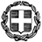 ΕΛΛΗΝΙΚΗ ΔΗΜΟΚΡΑΤΙΑΥΠΟΥΡΓΕΙΟ  ΠΑΙΔΕΙΑΣ,  ΘΡΗΣΚΕΥΜΑΤΩΝΚΑΙ ΑΘΛΗΤΙΣΜΟΥ- - - - -ΠΕΡΙΦΕΡΕΙΑΚΗ Δ/ΝΣΗ Π.Ε. ΚΑΙ Δ.Ε. ΑΤΤΙΚΗΣΔΙΕΥΘΥΝΣΗ ΔΕΥΤΕΡΟΒΑΘΜΙΑΣ ΕΚΠΑΙΔΕΥΣΗΣΒ΄ ΑΘΗΝΑΣ 1ο ΛΥΚΕΙΟ ΚΗΦΙΣΙΑΣ   ΛΕΒΙΔΟΥ 42   ΤΚ 14562  ΚΗΦΙΣΙΑΤΗΛ.: 210 8012768    FAX.: 210 8085539e-mail: mail@1lyk-kifis.att.sch.grΗμερομηνία: 22/01/2024Αρ. Πρωτ.: 41 ΠΡΟΣ:  Δ.Δ.Ε. Β΄ Αθήνας1ΣΧΟΛΕΙΟ1ο ΛΥΚΕΙΟ ΚΗΦΙΣΙΑΣ2ΠΡΟΟΡΙΣΜΟΣ/ΟΙ-ΗΜΕΡΟΜΗΝΙΑ ΑΝΑΧΩΡΗΣΗΣ ΚΑΙ ΕΠΙΣΤΡΟΦΗΣΚΕΡΚΥΡΑ/06-03-2024 έως 09-03-20243ΠΡΟΒΛΕΠΟΜΕΝΟΣ ΑΡΙΘΜΟΣ ΣΥΜΜΕΤΕΧΟΝΤΩΝ(ΜΑΘΗΤΕΣ-ΚΑΘΗΓΗΤΕΣ)30 ΜΑΘΗΤΕΣ ΚΑΙ 3 ΚΑΘΗΓΗΤΕΣ4ΜΕΤΑΦΟΡΙΚΟ ΜΕΣΟ/Α-ΠΡΟΣΘΕΤΕΣ ΠΡΟΔΙΑΓΡΑΦΕΣΑναμένονται προσφορές για οδική και αεροπορική μεταφορά. Δηλαδή:Μεταφορά με αεροπλάνο από το αεροδρόμιο “Ελευθέριος Βενιζέλος” προς το αεροδρόμιο “Ι. Καποδίστριας” της Κέρκυρας. Στο αεροδρόμιο της Κέρκυρας θα υπάρχει πούλμαν 40-50 θέσεων για τη μεταφορά των μαθητών από και προς το ξενοδοχείο αλλά και στους προορισμούς καθ’ όλην τη διάρκεια και βάσει του προγράμματος της εκπαιδευτικής επίσκεψης. Μεταφορά με λεωφορείο 50 θέσεων τελευταίας τεχνολογίας, σύμφωνα με τις απαιτήσεις της Ευρωπαϊκής Ένωσης, που θα είναι στη διάθεσή μας όλες τις ημέρες και ώρες με έμπειρο οδηγό και συνοδό. Προσφορές με αεροπορική μετάβαση θα εκτιμηθούν ανάλογα με το ύψος του κόστους σε σύγκριση με τη μετάβαση οδικώς.5ΚΑΤΗΓΟΡΙΑ ΚΑΤΑΛΥΜΑΤΟΣ-ΠΡΟΣΘΕΤΕΣ ΠΡΟΔΙΑΓΡΑΦΕΣ(ΜΟΝΟΚΛΙΝΑ/ΔΙΚΛΙΝΑ/ΤΡΙΚΛΙΝΑ-ΠΡΩΙΝΟ Ή ΗΜΙΔΙΑΤΡΟΦΗ) Ξενοδοχείο 4 ή 5 αστέρων έως 5 χλμ. περιμετρικά της πόλεως με ημιδιατροφή (πλουσιοπάροχο πρωινό και δείπνο), που να ανταποκρίνεται στις ανάγκες των εφήβων μαθητών. Παρακαλούμε να λάβετε υπόψη ότι θα πρέπει τα δωμάτια να βρίσκονται συγκεντρωμένα στο ίδιο κτίριο και να μην χρησιμοποιηθούν ράντζα.  Διανυκτερεύσεις σε δωμάτια κλιματιζόμενα με πλήρη εξοπλισμό, δίκλινα, τρίκλινα ή τετράκλινα (εφόσον εξαντληθούν τα τρίκλινα) για τους μαθητές και μονόκλινα για τους συνοδούς καθηγητές. Όλοι οι βοηθητικοί (π.χ. διάδρομοι) και κοινόχρηστοι χώροι (εστίασης) του ξενοδοχείου να βρίσκονται στο ενιαίο κτίριο και να μην είναι  ημιυπαίθριοι (δηλ. κεντρικό κτήριο κατάλληλο για συνθήκες χειμώνα).6ΛΟΙΠΕΣ ΥΠΗΡΕΣΙΕΣ (ΠΡΟΓΡΑΜΜΑ, ΠΑΡΑΚΟΛΟΥΘΗΣΗ ΕΚΔΗΛΩΣΕΩΝ, ΕΠΙΣΚΕΨΗ ΧΩΡΩΝ, ΓΕΥΜΑΤΑ κ.τ.λ.))ΕΝΔΕΙΚΤΙΚΟ ΠΡΟΓΡΑΜΜΑ ΕΠΙΣΚΕΨΕΩΝΜετάβαση στην Αναγνωστική Εταιρία ΚέρκυραςΜετάβαση στο Ιόνιο ΠανεπιστήμιοΕπίσκεψη στο Ναό του Αγίου Σπυρίδωνος και στην Ιερά Μονή ΠλατυτέραςΕπίσκεψη στο ΕπισκοπείοΠεριήγηση στα φρούρια της πόλης, στο ιστορικό κέντρο, στα μουσεία Ασιατικής Τέχνης και ΑρχαιολογικόΕπίσκεψη στο μουσείο Καποδίστρια ΕυρωπούλωνΕπίσκεψη στο ΑχίλλειοΠιθανή μετάβαση στο ΚΠΕ ΛΕΥΚΙΜΜΗΣ  Συνοδός του γραφείου σε όλη τη διάρκεια της εκδρομής.Ξεναγήσεις όπου απαιτείται σύμφωνα με το τελικό πρόγραμμα επισκέψεων που θα συνταχθεί σε συνεργασία με τους συνοδούς.7ΥΠΟΧΡΕΩΤΙΚΗ ΑΣΦΑΛΙΣΗ ΕΠΑΓΓΕΛΜΑΤΙΚΗΣ ΑΣΤΙΚΗΣ ΕΥΘΥΝΗΣ ΔΙΟΡΓΑΝΩΤΗΝΑΙ  (ταξιδιωτική ασφάλιση και ασφάλεια αστικής ευθύνης,  ΦΠΑ)Συμβόλαιο ομαδικής και ατομικής ασφάλισης όλων των μετακινούμενων μαθητών και εκπαιδευτικών. Διασφάλιση πλήρους ιατροφαρμακευτικής περίθαλψης μαθητών και καθηγητών.8ΠΡΟΣΘΕΤΗ ΠΡΟΑΙΡΕΤΙΚΗ ΑΣΦΑΛΙΣΗ ΚΑΛΥΨΗΣΕΞΟΔΩΝ ΣΕ ΠΕΡΙΠΤΩΣΗ ΑΤΥΧΗΜΑΤΟΣ  Ή ΑΣΘΕΝΕΙΑΣ (ΤΑΞΙΔΙΩΤΙΚΗ ΑΣΦΑΛΙΣΗ)ΝΑΙ9ΤΕΛΙΚΗ ΣΥΝΟΛΙΚΗ ΤΙΜΗ ΟΡΓΑΝΩΜΕΝΟΥ ΤΑΞΙΔΙΟΥ(ΣΥΜΠΕΡΙΛΑΜΒΑΝΟΜΕΝΟΥ  Φ.Π.Α.)ΝΑΙ10ΕΠΙΒΑΡΥΝΣΗ ΑΝΑ ΜΑΘΗΤΗ (ΣΥΜΠΕΡΙΛΑΜΒΑΝΟΜΕΝΟΥ Φ.Π.Α.)ΝΑΙ11ΚΑΤΑΛΗΚΤΙΚΗ ΗΜΕΡΟΜΗΝΙΑ ΚΑΙ ΩΡΑ ΥΠΟΒΟΛΗΣ ΠΡΟΣΦΟΡΑΣΗΜΕΡ/ΝΙΑ:   26/01/2024  ΩΡΑ: 12:00 μ.μ.12ΗΜΕΡΟΜΗΝΙΑ ΚΑΙ ΩΡΑ ΑΝΟΙΓΜΑΤΟΣ ΠΡΟΣΦΟΡΩΝΗΜΕΡ/ΝΙΑ: 26/01/2024    ΩΡΑ: 12:30 μ.μ.